Реши геометрические задачи:
Найди периметр фигуры, изображённой на рисунке.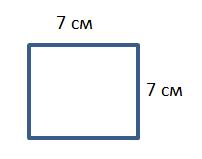 Реши примеры:68 + 7 =29 + 12 =15 + 13 =49 + 6 =58 + 30 =67 + 23 =34 - 8 =69 - 23 =45 - 25 =39 - 19 =27 - 14 =67 - 49 =       3. Реши задачу:В первый день школьная бригада собрала 25 кг клубники, а во второй день она собрала на 3 кг больше, чем в перый день. Сколько кг клубники собрала школьная бригада во второй день? 